Name: ___________________________________________________Unit 1 (1491 – 1607): Learning Objective G (Topic 1.7)Objective: Explain the effects of the development of transatlantic voyages from 1491 to 1607.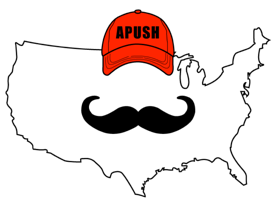 APUSH Test Tip: We have arrived at the end of unit 1! The objective for this topic requires you to take the content and skills learned and apply them to the years for unit 1. Below you will find a series of steps to help you demonstrate your knowledge of unit 1.Sample Essay Topic: Analyze the extent to which transatlantic voyages fostered change in the Americas and Europe from 1491 – 1607. Contextualization: Here you are to describe (4 sentences or so) a big picture of what life was like BEFORE 1491 in the Americas. (Refer back to objective A if you need assistance)______________________________________________________________________________________________________________________________________________________________________________________________________________________________________________________________________________________________________________________________________________________________________________________________________________________________________________________________________________________________________________________________________________________________________________________________________________________________________________________________________________________________________________________________________________________________________________________________________________________________Thesis Statement: Here you will identify specific ways in which transatlantic voyages fostered change in the Americas and Europe. You don’t need to explain them in the intro; that will be for the body paragraphs, but make sure your thesis is more than a restatement of the topic or you will not receive credit.__________________________________________________________________________________________________________________________________________________________________________________________________________________________________________________________________________________________________________________________________________________________________________________________________________________________________________________________________________________________________________________________________________________________________________________________OK now here is your evidence and analysis. Below you will provide information that supports your thesis for EACH region listed in the sample essay topic. Here’s where you will explain the information in detail.Americas: __________________________________________________________________________________________________________________ ____________________________________________________________________________________________________________________________________________________________________________________________________________________________________________________________________________________________________________________________________________________________________________________________________________________________________________________________________________________________________________________________________________________________________________________________________________________________________________________________________________________________________________ ____________________________________________________________________________________________________________________________________________________________________________________________________________________________________________________________________________________________________________________________________________________________________________________________________________________________________________________________________________________________________________________________________________________________________________________________________________________________________________________________________________________________________________ __________________________________________________________________________________________________________________________________________________________________________________________________________________________________________________________________________________________________________________________________________________________________________________________________________________________________________________________________________________________________________________________________________________________________________________________Europe: __________________________________________________________________________________________________________________ ____________________________________________________________________________________________________________________________________________________________________________________________________________________________________________________________________________________________________________________________________________________________________________________________________________________________________________________________________________________________________________________________________________________________________________________________________________________________________________________________________________________________________________ ____________________________________________________________________________________________________________________________________________________________________________________________________________________________________________________________________________________________________________________________________________________________________________________________________________________________________________________________________________________________________________________________________________________________________________________________________________________________________________________________________________________________________________ ________________________________________________________________________________________________________________________________________________________________________________________________________________________________________________________________________________________________________________________________________________________________________________________________________________________________________________________________________Conclusion: Below you will summarize your essay. If you can, make a connection to another time or place that experienced a similar situation to what you wrote about. (This will be tough earlier in the course since you haven’t learned a lot of the content yet, but do your best.)__________________________________________________________________________________________________________________ ____________________________________________________________________________________________________________________________________________________________________________________________________________________________________________________________________________________________________________________________________________________________________________________________________________________________________________________________________________________________________________________________________________________________________________________________________________________________________________________________________________________________________________ ______________________________________________________________________________________________________________________________________________________________________________________________________________________________________________________________________________________________________________________________________________________